О проведении муниципального этапа конкурсалучших педагогических работников дошкольного образования илучших педагогических работников дополнительного образованияна получение премии Главы Республики Саха (Якутия)На основании Указа Президента Главы РС(Якутия) «Об учреждении премии Главы Республики Саха (Якутия) лучшим педагогическим работникам дошкольного образования и лучшим педагогическим работникам дополнительного образования» от 28.01.2016 г. за № 932, руководствуясь Уставом МО «Алданский район»,ПОСТАНОВЛЯЮ:Председателю муниципального Совета по реализации ПНПО (Сахно И.В.):В срок до 23.06.2018 года организовать и провести муниципальный этап конкурса лучших педагогических работников дошкольного образования и лучших педагогических работников дополнительного образования на получение премии Главы Республики Саха (Якутия).Для рассмотрения и утверждения кандидатур лучших педагогических работников ДОУ и лучших педагогических работников дополнительного образования ОУ, ДОУ, УДОД, прошедших отборочный тур, экспертизу и претендующих  на получение премии Главы 
РС (Якутия), провести  заседание муниципального Совета 25 июня 2018 года.Начальнику МКУ «Департамент образования» Хрущ Е.И.:Обеспечить эффективную работу конкурсной  комиссии в рамках муниципального конкурса лучших педагогических работников дошкольного и дополнительного образования на получение премии Главы Республики Саха (Якутия).Предоставить необходимую конкурсную документацию (листы экспертных оценок, протокол заседания комиссии, материалы учителей-претендентов, рейтинговые таблицы) в муниципальный Совет по реализации Приоритетного национального проекта «Образование» в срок до 22.06.2018 года.Направить конкурсные материалы лучших педагогических работников  дошкольного и дополнительного образования в Министерство образования и науки Республики Саха (Я) в срок, установленный Положением конкурса - до 03 июля 2018 года.Настоящее постановление опубликовать на официальном сайте МО «Алданский район».Настоящее постановление вступает в силу с момента опубликования.Контроль исполнения  настоящего  постановления возложить на заместителя главы МО «Алданский район» Сахно И.В., председателя муниципального Совета по реализации ПНПО.Глава  района		                                                                   			С.Н. ПоздняковОльга Богдановна Чмирь32561Исполнитель: ___________________Чмирь О.Б., заместитель начальника ____________________ 
                            ____      МКУ «Департамент образования»_____________________(Ф.И.О., должность)Соответствует федеральному, республиканскому законодательству 
и муниципальным нормативно-правовым актам МО «Алданский район» «__» __июня__ 20 _18_ г.                                               _____________________                                                                                                            (подпись)Ответственный за осуществление контроля над исполнением:______Сахно И.В., заместитель главы Администрации по социальным вопросам_____(Ф.И.О., должность)Ознакомлен:«__» __июня__ 20 _18_ г.                                                _____________________                                                                                                              (подпись)РЕСПУБЛИКА САХА (ЯКУТИЯ)АДМИНИСТРАЦИЯМУНИЦИПАЛЬНОГООБРАЗОВАНИЯ«АЛДАНСКИЙ РАЙОН»ПОСТАНОВЛЕНИЕ№ ______ от «____»_______2018 г.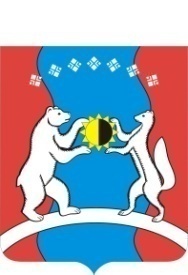 САХА ӨРӨСПҮҮБҮЛҮКЭТЭ«АЛДАН  ОРОЙУОНА»МУНИЦИПАЛЬНАЙТЭРИЛЛИИДЬАһАЛТАТАУУРААХ